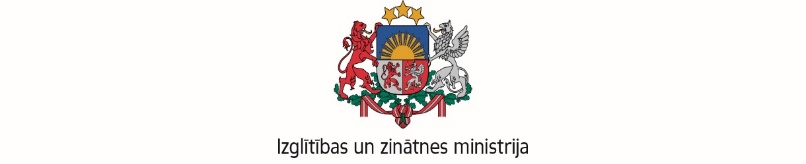 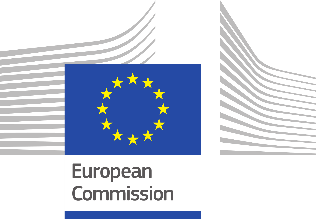 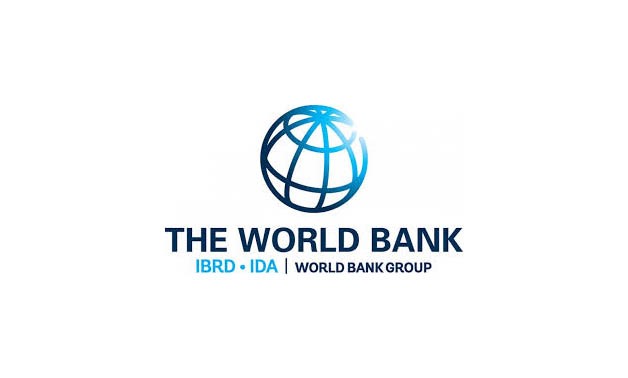 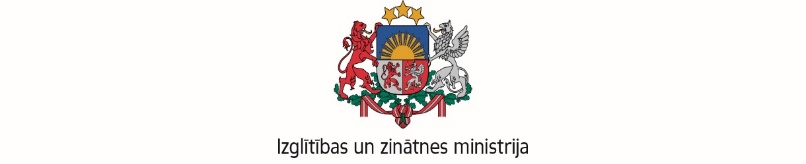 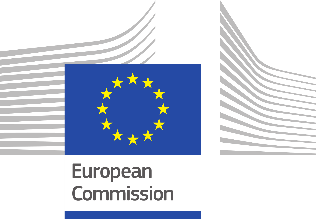 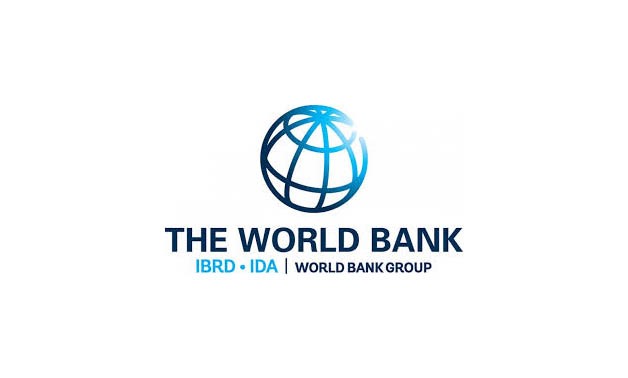 Informatīvs pasākums – tīmekļseminārsAtbalsts jauna akadēmiskās karjeras ietvara izstrādei Latvijā2020. gada 6. oktobrī, plkst. 10:00–14:00Zoom: (pieslēgšanās informācija sekos)Vispārīga informācija:Akadēmiskā karjera ir būtisks augstākās izglītības politikas un prakses aspekts. Augstas kvalitātes akadēmiskais darbs, ko veic labi atlasīts, atbalstīts un motivēts akadēmiskais personāls, ir galvenais augstākās izglītības sistēmu rezultāts. Tādējādi valstis konkurē efektīvas cilvēkresursu politikas izstrādē, kas, pirmkārt, atbalsta valsts un institūciju augstākās izglītības stratēģijas un to īstenošanu un, otrkārt, palīdz piesaistīt labākos un talantīgākos prātus akadēmiskai profesijai gan vietējā, gan globālā līmenī.Pasaules Banka atbalsta Latvijas augstākās izglītības un pētniecības sistēmas reformu, sadarbojoties ar Latvijas Izglītības un zinātnes ministriju (IZM) un pārējām ieinteresētajām pusēm, lai izstrādātu jaunu akadēmiskās karjeras ietvaru atbilstoši Eiropas un starptautiskajai labai praksei.Šī pasākuma mērķi ir, pirmkārt, informēt plašāku auditoriju par projekta darba plānu un projekta sākuma punktu, otrkārt, konsultēties ar ieinteresētajām pusēm par pašreizējo akadēmiskās karjeras sistēmu un aspektiem, kurus nepieciešams mainīt, kā arī, treškārt, dalīties pieredzē par citām līdzīgām augstākās izglītības sistēmām, kas jau ir reformējušas savu akadēmiskās karjeras ietvaru.Indikatīvā programma:10.00 – 10.10	Ievadvārdi (IZM, Eiropas Komisijas un PB pārstāvji)10.10 – 11.00	Ceļā uz jauniem akadēmiskās karjeras ietvariem Baltijas jūras reģionā10.10 – 10.30	Akadēmiskā karjeras ietvara izstrāde Latvijai: projekta rezultāti un laika grafiks (Pārskats par iepriekš paveikto un atlikušajiem aktuālajiem jautājumiem un turpmākajiem soļiem.)10.30 – 11.00	Akadēmiskās karjeras modelis Somijā11.00 – 11.10   PārtraukumsDiskusijas ar ieinteresētajām pusēm par pamatjēdzieniem un aktuāliem jautājumiem saistībā ar jaunā karjeras ietvara izstrādi(Trīs diskusijas, kas pamatojas starpziņojumā “Akadēmiskās karjeras ietvars Latvijai: ideju ziņojums”. Katru diskusiju vadīs Pasaules Bankas eksperts, kurš īsumā iepazīstinās ar problēmjautājumu un pašreizējo situāciju, un pēc tam uzdos jautājumus ieinteresētajām pusēm, lai apkopotu viņu komentārus un viedokļus par attiecīgo jautājumu/tēmu un tās iespējamiem risinājumiem.)11.10 – 11.50	1. diskusija: PRINCIPIPlānojot jaunu akadēmiskās karjeras ietvaru, jāņem vērā augstākās izglītības un zinātnes galvenie stratēģiskie mērķi; savukārt, nosakot jaunu augstākās izglītības un zinātnes politiku, jāņem vērā cilvēkresursu politika, politiskais konteksts un normatīvais regulējums.Iespējamie jautājumi:Kā jaunais karjeras ietvars būtu jāintegrē Latvijas darba tirgū augsti kvalificēta darbaspēka piesaistei?Kā jaunais karjeras ietvars būtu jāintegrē Eiropas/starptautiskajā darba tirgū augsti kvalificēta darbaspēka piesaistei?Kā jaunajam karjeras ietvaram vajadzētu iekļauties pašreizējā normatīvajā regulējumā?Kā jaunajam karjeras ietvaram vajadzētu iekļauties augstākās izglītības un zinātnes pašreizējā politiskajā vadībā (ieskaitot darba devējus un arodbiedrības)?Kā jaunajam karjeras ietvaram vajadzētu iekļauties pašreizējā augstākās izglītības un zinātnes finanšu vadībā?11.50 – 12.00   Pārtraukums12.00 – 12.50	2. diskusija: KARJERAS ATTĪSTĪBAS MODEĻI UN PROCESIKarjeras attīstības pamatmehānismi ir: a) pieteikšanās atvērtai vakancei, b) paaugstinājums amatā vai c) garantētas nodarbinātības trajektorija (tenūra). Karjeras modeļi, kuru pamatā ir atvērtas vakances, tiek saukti par vakancēs balstītiem modeļiem (vacancy-based models). Karjeras modeļi, kuru pamatā ir paaugstinājumi amatā, tiek saukti par karjerā balstītiem modeļiem (career-based models). Akadēmiskās karjeras uzsākšana katrā no šiem modeļiem ir atšķirīga. Iekļūšana karjerā balstītajā modelī notiek, piesakoties uz pirmo akadēmiskās karjeras posmu. Savukārt iekļūšana vakancēs balstītajā modelī  iespējama, vismaz teorētiski, piesakoties uz jebkuru no akadēmiskās karjeras posmiem. Trešais karjeras variants, tenūras modelis, apvieno abus iepriekšējos karjeras modeļa variantus. Tas ir balstīts atvērtajās vakancēs, vienlaikus pieļaujot iespējamu virzību uz noteiktiem amatiem, izmantojot paaugstinājumus.Pretēji vispārpieņemtiem pieņēmumiem tenūras modelis nav vienota un standartizēta sistēma, anglosakšu valstīs tam ir vairāki varianti. Nesenā tendence attīstīt tenūras modeļus kontinentālajā Eiropā ir pat palielinājusi šis koncepcijas dinamiskumu, un tādējādi tenūrai ir vairāki pielietojumi un nozīmes. Personāla pieņemšanas darbā, atlases un akadēmiskās karjeras attīstības procesi ir atkarīgi no karjeras modeļa veida. Akadēmiskā personāla kategorijas ir cieši saistītas ar karjeras attīstības procesiem. Turklāt, plānojot karjeras posmus, vienlaikus ir jādiskutē par atalgojumu. Ja Latvijā tiek ieviests tipisks tenūras modelis, nepieciešamas īstenot lielas izmaiņas lēmumu pieņemšanā no ievēlēšanas līdz atlasei/iecelšanai amatā.Iespējamie jautājumi: Lūdzu, pastāstiet, ko Jūs saprotat ar jēdzienu ‘tenūra’ akadēmiskajā vidē?Vai Latvijā būtu jāievieš tenūra [kā akadēmiskās karjeras ietvara sastāvdaļa]?Kādiem nolūkiem un mērķiem? Cik posmu tenūras modelim būtu jābūt?Kāda būs galvenā profesoru darbā pieņemšanas metode nākotnē?Kāds būtu ideālais tenūras perioda garums (vai diapazons) Latvijas institūcijās?Kā un kad ir jāveic izvērtējums un kas to veic?Kuras ir galvenās ieinteresētās puses tenūras sistēmas plānošanai, ieviešanai un izvērtēšanai Latvijā?12.50 – 13.00    Pārtraukums13.00 – 13.50    3. diskusija: AKADĒMISKĀ PERSONĀLA KATEGORIJASAkadēmiskās karjeras ietvara pamatelementi ir akadēmiskā personāla kategorijas. Raksturīgākie personāla kategoriju iedalījumi ir šādi: administratīvais, atbalsta personāls un akadēmiskais personāls; pētnieciskie un pedagoģiskie amati; pamatojoties uz kvalifikāciju; pamatojoties uz institucionālajiem veidiem; pastāvīgi vai noteikta laika amati; nepilna laika vai pilna laika amati; atalgoti un neatalgoti (piem., stipendija) amati.Papildus iepriekš minētajām kategorijām akadēmiskie amati var tikt iedalīti vēl citās kategorijās, pamatojoties uz šādiem faktoriem: darba stāžs (darba gadi), vadības pienākumi (hierarhija), amata turētāja papildu aktivitātes (viespasniedzēja amati, amati nozarē utt.), un amata finansēšanas bāze (pētnieks, pēcdoktorants utt.).Plānojot kopējo akadēmiskās karjeras ietvaru Latvijas akadēmiskajam personālam, kas strādā augstskolās un zinātniskajos institūtos, ir rūpīgi jāapsver visas šīs dimensijas un nepieciešamība pēc atsevišķām vai integrētām kategorijām.Iespējamie jautājumi: Vai ir saprātīgi izstrādāt vienotu akadēmiskā personāla kategoriju kopumu gan augstskolām, gan zinātniskajiem institūtiem, vai arī pētnieciskā un pedagoģiskā personāla kategorijām jāturpina pastāvēt līdzās vienā ietvarā?Vai minimālā kvalifikācija dažādām personāla kategorijām tiek regulēta valsts līmenī un vai šīm prasībām jābūt vienādām visu veidu iestādēs?Vai ietvaram būtu jābalstās uz ideju par pilna laika amatu kā pieņēmumu un nepilna laika amatu kā izņēmumu?Kā personāla kategorijas jāsasaista ar minimālo kvalifikāciju, algām un (valsts) finansējumu?13.50 – 14.00	Diskusijas kopsavilkums un noslēgums(IZM, Eiropas Komisijas un PB pārstāvji)